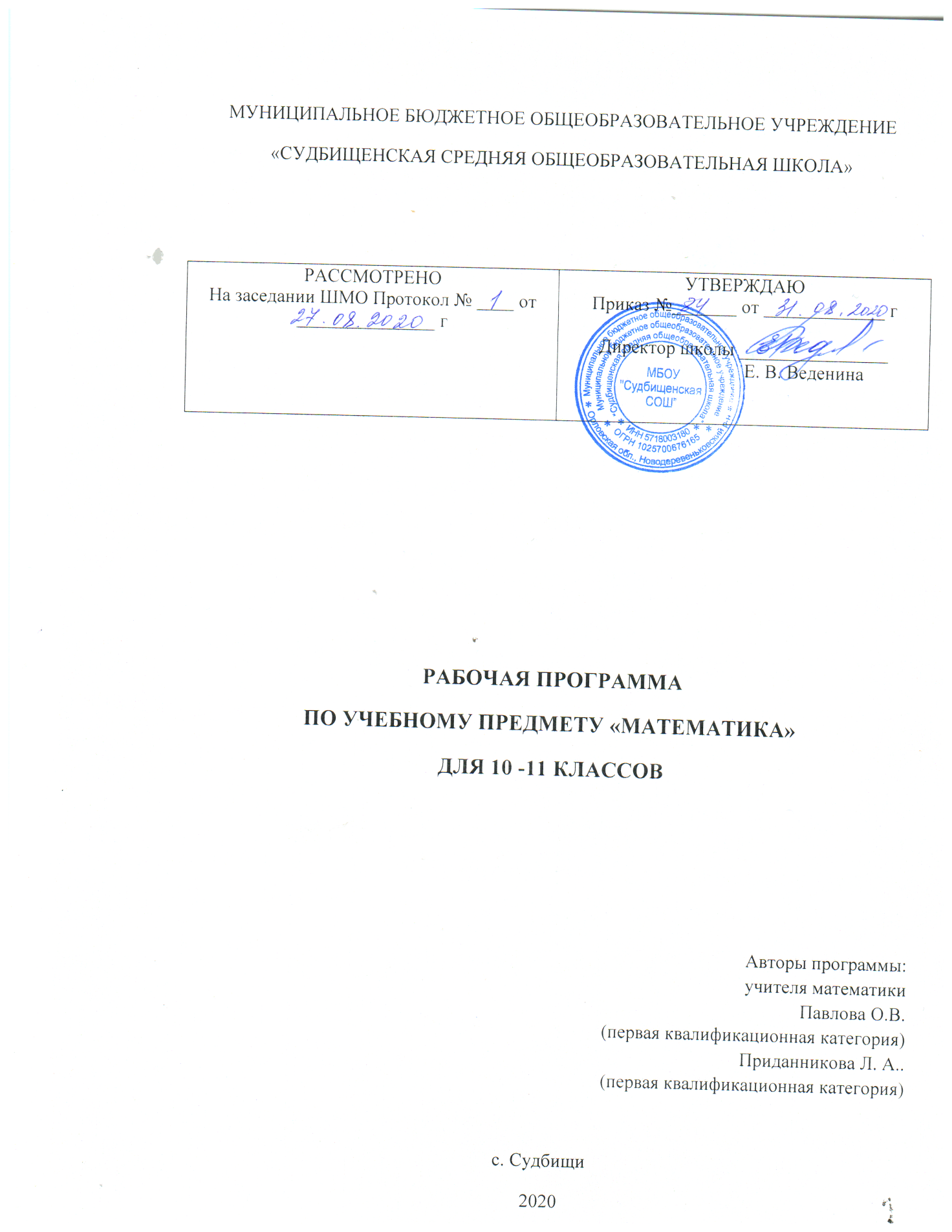 1. Пояснительная запискаРабочая программа  по  математике  для  10-11-х классов  является составной частью основной  образовательной программы среднего общего образования Муниципального бюджетного общеобразовательного учреждения "Средняя общеобразовательная школа №6" и составлена в соответствии с основными положениями Федерального государственного образовательного стандарта среднего общего образования (приказ Минобрнауки РФ № 413 от 17 мая 2012 г.), рекомендациями Примерной программы среднего общего образования по математике и Программы общеобразовательных учреждений ФГОС. Математика 10-11 классы, составитель Бурмистрова Т.А. (Алгебра и начала математического анализа. Сборник рабочих программ. 10-11 классы базовый и углубленный уровни; пособие для учителей общеобразовательных учреждений -М.: Просвещение, 2016; Геометрия. Сборник рабочих программ 10-11 классы; пособие для учителей общеобразовательных учреждений -М.: Просвещение, 2015)Рабочая учебная программа не содержит расхождений с авторскими программами Ш. А..Алимова и др., (Алгебра и начала математического анализа. Сборник рабочих программ. 10-11 классы базовый и углубленный уровни; пособие для учителей общеобразовательных учреждений.- М.: Просвещение, 2016.; Л.С. Атанасяна (Геометрия. Сборник рабочих программ. 10-11 классы; пособие для учителей общеобразовательных учреждений -М.: Просвещение, 2015). 2. Планируемые результаты освоения учебного  предмета Математика: алгебра и начала математического анализа, геометрия3. Содержание курсаБазовый уровеньАлгебра.  Многочлены от одной переменной и их корни. Разложение многочлена с целыми коэффициентами на множители. Комплексные числа и их геометрическая интерпретация. Арифметические действия над комплексными числами: сложение, вычитание, умножение, деление. Основная теорема алгебры (без доказательства). Математический анализ. Основные свойства функции: монотонность, промежутки возрастания и убывания, точки максимума и минимума, ограниченность функций, чётность и нечётность, периодичность.
Элементарные функции: корень степени n, степенная, показательная, логарифмическая, тригонометрические функции. Свойства и графики элементарных функций. Тригонометрические формулы приведения, сложения, двойного угла. Простейшие преобразования выражений, содержащих степенные, тригонометрические, логарифмические и показательные функции. Решение соответствующих простейших уравнений. Решение простейших показательных и логарифмических неравенств. Понятие о композиции функций. Понятие об обратной функции. Преобразования графиков функций: параллельный перенос, растяжение (сжатие) вдоль оси ординат. Понятие о непрерывности функции. Промежутки знакопостоянства непрерывной функции. Метод интервалов. Понятие о пределе последовательности. Сумма бесконечно убывающей геометрической прогрессии. Понятие о производной функции в точке. Физический и геометрический смысл производной. Производные основных элементарных функций, производная функции вида y = f(kx + b). Использование производной при исследовании функций, построении графиков (простейшие случаи). Использование свойств функций при решении текстовых, физических и геометрических задач. Решение задач на экстремум, нахождение наибольшего и наименьшего значений. Понятие об определённом интеграле как площади криволинейной трапеции. Формула Ньютона–Лейбница. Первообразная. Приложения определённого интеграла. Вероятность и статистика. Выборки, сочетания. Биномиальные коэффициенты. Бином Ньютона. Трегольник Паскаля и его свойства. Определение и примеры испытаний Бернулли. Формула для вероятности числа успехов в серии испытаний Бернулли. Математическое ожидание числа успехов в испытании Бернулли.
Основные примеры случайных величин. Математическое ожидание случайной величины. Независимость случайных величин и событий. Представление о законе больших чисел для последовательности независимых испытаний. Естественно-научные применения закона больших чисел. Углублённый уровень
Алгебра. Многочлены от одной переменной и их корни. Теоремы о рациональных корнях многочленов с целыми коэффициентами. Комплексные числа и их геометрическая интерпретация. Тригонометрическая форма комплексного числа. Арифметические действия над комплексными числами: сложение, вычитание, умножение, деление. Формула Муавра. Возведение в целую степень, извлечение натурального корня. Основная теорема алгебры (без доказательства). Математический анализ. Основные свойства функции: монотонность, промежутки возрастания и убывания, точки максимума и минимума, ограниченность функций, чётность и нечётность, периодичность. Элементарные функции: многочлен, корень степени n, степенная, показательная, логарифмическая, тригонометрические функции. Свойства и графики элементарных функций. Преобразования графиков функций: параллельный перенос, растяжение (сжатие) вдоль осей координат, отражение от осей координат, от начала координат, графики функций с модулями. Тригонометрические формулы приведения, сложения, преобразования произведения в сумму, формула вспомогательного аргумента. Преобразование выражений, содержащих степенные, тригонометрические, логарифмические и показательные функции. Решение соответствующих уравнений, неравенств и их систем. Непрерывность функции. Промежутки знакопостоянства непрерывной функции. Метод интервалов. Композиция функций. Обратная функция. Понятие предела последовательности. Понятие предела функции в точке. Сумма бесконечно убывающей геометрической прогрессии. Метод математической индукции. Понятие о производной функции в точке. Физический и геометрический смысл производной. Производные основных элементарных функций, производная сложной функции, производная обратной функции. Использование производной при исследовании функций, построении графиков. Использование свойств функций при решении текстовых, физических и геометрических задач. Решение задач на экстремум, на нахождение наибольшего и наименьшего значений. Понятие об определённом интеграле как площади криволинейной трапеции. Формула Ньютона–Лейбница. Первообразная. Приложения определённого интеграла.
Вероятность и статистика. Вероятность и статистика. Выборки, сочетания. Биномиальные коэффициенты. Бином Ньютона. Треугольник Паскаля и его свойства. Определение и примеры испытаний Бернулли. Формула для вероятности числа успехов в серии испытаний Бернулли. Математическое ожидание и дисперсия числа успехов в испытании Бернулли. Основные примеры случайных величин. Математическое ожидание и дисперсия случайной величины. Независимые случайные величины и события. Представление о законе больших чисел для последовательности независимых испытаний. Естественно-научные применения закона больших чисел. Оценка вероятностных характеристик (математического ожидания, дисперсии) случайных величин по статистическим данным. Представление о геометрической вероятности. Решение простейших прикладных задач на геометрические вероятности.Геометрия. Базовый уровень.Основные понятия стереометрии(точка, прямая, плоскость, пространство). Аксиомы стереометрии. Пересекающиеся, параллельные, скрещивающиеся прямые. Угол между прямыми в пространстве. Перпендикулярность прямых. Расстояние от точки до прямой, между параллельными прямыми, между скрещивающимися прямыми.  Параллельность и перпендикулярность прямой и плоскости. Признаки параллельности и перпендикулярности прямой и плоскости. Перпендикуляр и наклонная. Угол между прямой и плоскостью. Расстояние от точки до плоскости. Расстояние от прямой до параллельной ей плоскости. Параллельность и перпендикулярность плоскостей. Признаки и свойства параллельности и перпендикулярности плоскостей. Двугранный угол, линейный угол двугранного угла. Расстояние между параллельными плоскостями. Параллельное проектирование. Свойства параллельного проектирования. Ортогональная проекция. Площадь ортогональной проекции многоугольника. Центральное проектирование (перспектива). Изображение пространственных фигур. Многогранник и его элементы: вершины, ребра,  грани. Поверхность многогранника. Развертка. Многогранные углы. Выпуклые многогранники. Правильные многогранники (тетраэдр, куб, октаэдр, икосаэдр, и додекаэдр). Сечения многогранников. Куб и параллелепипед. Призма и ее элементы: основания, боковые ребра, высота, апофема, боковая поверхность. Правильная призма. Построение сечений куба, параллелепипеда и призмы. Пирамида. Вершина, основание, боковые ребра, высота, апофема, боковая поверхность.  Правильная пирамида. Усеченная пирамида. Сечения пирамиды. Тела вращения. Понятия о телах вращения. Ось вращения. Понятие о цилиндрической и конической поверхностях. Цилиндр. Основания, образующая, высота, ось, боковая поверхность, развертка цилиндра. Сечения прямого цилиндра плоскостями, параллельными его основанию или оси. Конус. Вершина, основание, образующая, ось, высота, боковая поверхность, радиус основания,  развертка конуса.  Сечения прямого конуса плоскостями, параллельными его основанию или проходящими через его вершину. Касательная плоскость к конусу. Усеченный конус. Шар сфера. Центр, радиус, диаметр шара и сферы. Сечение шара (сферы) плоскостями. Касание шара (сферы) с прямой и плоскостью. Касание сфер. Вписанные и описанные сферы. Виды движений в пространстве. Параллельный перенос, симметрия( центральная, осевая, зеркальная).  Понятие о равенстве фигур в пространстве. Понятие о подобии фигур в пространстве. Элементы симметрии многогранников и круглых тел. Примеры симметрии в окружающем мире. Объем и его свойства. Формулы объема параллелепипеда, призмы, пирамиды. Формула объема цилиндра, конуса, шара. Отношение объемов подобных тел. Площадь поверхности многогранника. Теорема о боковой поверхности прямой и наклонной призмы. Теорема о боковой поверхности правильной пирамиды. Формулы площади поверхности цилиндра, конуса, шара. Декартовы координаты в пространстве. Координаты середины отрезка. Формула расстояния между двумя точками. Уравнение сферы. Векторы. Модуль вектора. Равенство векторов. Сложение векторов и умножение вектора на число. Угол между векторами. Координаты вектора. Скалярное произведение векторов.Формы организации учебных занятий, виды учебной деятельности: фронтальная, индивидуальная, групповая; комбинированный урок, урок открытия новых знаний, урок повторения и систематизации знаний, урок закрепления и контроля, урок- практикум.Календарно – тематическое планированиепо  математике 10 класс6 уроков в неделю ( всего 210  часов)Учебники: «Алгебра и начала математического анализа 10 - 11» Ш.А.Алимов,   «Геометрия 10 — 11» Л.С. АтанасянКалендарно – тематическое планирование по математике 11 класс.6 уроков в неделю ( всего 204  ч)Учебники: «Алгебра и начала математического анализа 10 - 11» Ш.А.Алимов,   «Геометрия 10 — 11» Л.С. АтанасянБазовый уровень«Проблемно-функциональные результаты»Базовый уровень«Проблемно-функциональные результаты»Базовый уровень«Проблемно-функциональные результаты»Углубленный уровень«Системно-теоретические результаты»Углубленный уровень«Системно-теоретические результаты»РазделI. Выпускник научитсяI. Выпускник научитсяIII. Выпускник получит возможность научитьсяII. Выпускник научитсяIV. Выпускник получит возможность научитьсяЦели освоения предметаДля использования в повседневной жизни и обеспечения возможности успешного продолжения образования по специальностям, не связанным с прикладным использованием математикиДля использования в повседневной жизни и обеспечения возможности успешного продолжения образования по специальностям, не связанным с прикладным использованием математикиДля развития мышления, использования в повседневной жизнии обеспечения возможности успешного продолжения образования по специальностям, не связанным с прикладным использованием математикиДля успешного продолжения образованияпо специальностям, связанным с прикладным использованием математикиДля обеспечения возможности успешного продолжения образования по специальностям, связанным с осуществлением научной и исследовательской деятельности в области математики и смежных наукТребования к результатамТребования к результатамТребования к результатамТребования к результатамТребования к результатамЭлементы теории множеств и математической логикиОперировать на базовом уровне понятиями: конечное множество, элемент множества, подмножество, пересечение и объединение множеств, числовые множества на координатной прямой, отрезок, интервал; оперировать на базовом уровне понятиями: утверждение, отрицание утверждения, истинные и ложные утверждения, причина, следствие, частный случай общего утверждения, контрпример;  находить пересечение и объединение двух множеств, представленных графически на числовой прямой; строить на числовой прямой подмножество числового множества, заданное простейшими условиями;распознавать ложные утверждения, ошибки в рассуждениях,          в том числе с использованием контрпримеров.В повседневной жизни и при изучении других предметов:использовать числовые множества на координатной прямой для описания реальных процессов и явлений;проводить логические рассуждения в ситуациях повседневной жизниОперировать понятиями: конечное множество, элемент множества, подмножество, пересечение и объединение множеств, числовые множества на координатной прямой, отрезок, интервал, полуинтервал, промежуток с выколотой точкой, графическое представление множеств на координатной плоскости;оперировать понятиями: утверждение, отрицание утверждения, истинные и ложные утверждения, причина, следствие, частный случай общего утверждения, контрпример;проверять принадлежность элемента множеству;находить пересечение и объединение множеств, в том числе представленных графически на числовой прямой и на координатной плоскости;проводить доказательные рассуждения для обоснования истинности утверждений.В повседневной жизни и при изучении других предметов:использовать числовые множества на координатной прямой и на координатной плоскости для описания реальных процессов и явлений; проводить доказательные рассуждения в ситуациях повседневной жизни, при решении задач из других предметовОперировать понятиями: конечное множество, элемент множества, подмножество, пересечение и объединение множеств, числовые множества на координатной прямой, отрезок, интервал, полуинтервал, промежуток с выколотой точкой, графическое представление множеств на координатной плоскости;оперировать понятиями: утверждение, отрицание утверждения, истинные и ложные утверждения, причина, следствие, частный случай общего утверждения, контрпример;проверять принадлежность элемента множеству;находить пересечение и объединение множеств, в том числе представленных графически на числовой прямой и на координатной плоскости;проводить доказательные рассуждения для обоснования истинности утверждений.В повседневной жизни и при изучении других предметов:использовать числовые множества на координатной прямой и на координатной плоскости для описания реальных процессов и явлений; проводить доказательные рассуждения в ситуациях повседневной жизни, при решении задач из других предметовСвободно оперировать понятиями: конечное множество, элемент множества, подмножество, пересечение, объединение и разность множеств, числовые множества на координатной прямой, отрезок, интервал, полуинтервал, промежуток с выколотой точкой, графическое представление множеств на координатной плоскости;задавать множества перечислением и характеристическим свойством;оперировать понятиями: утверждение, отрицание утверждения, истинные и ложные утверждения, причина, следствие, частный случай общего утверждения, контрпример;проверять принадлежность элемента множеству;находить пересечение и объединение множеств, в том числе представленных графически на числовой прямой и на координатной плоскости;проводить доказательные рассуждения для обоснования истинности утверждений.В повседневной жизни и при изучении других предметов:использовать числовые множества на координатной прямой и на координатной плоскости для описания реальных процессов и явлений;проводить доказательные рассуждения в ситуациях повседневной жизни, при решении задач из других предметовДостижение результатов раздела II;оперировать понятием определения, основными видами определений, основными видами теорем; понимать суть косвенного доказательства;оперировать понятиями счетного и несчетного множества;применять метод математической индукции для проведения рассуждений и доказательств и при решении задач.В повседневной жизни и при изучении других предметов:использовать теоретико-множественный язык и язык логики для описания реальных процессов и явлений, при решении задач других учебных предметовЧисла и выраженияОперировать на базовом уровне понятиями: целое число, делимость чисел, обыкновенная дробь, десятичная дробь, рациональное число, приближённое значение числа, часть, доля, отношение, процент, повышение и понижение на заданное число процентов, масштаб; оперировать на базовом уровне понятиями: логарифм числа, тригонометрическая окружность, градусная мера угла, величина угла, заданного точкой на тригонометрической окружности, синус, косинус, тангенс и котангенс углов, имеющих произвольную величину;выполнять арифметические действия с целыми и рациональными числами;выполнять несложные преобразования числовых выражений, содержащих степени чисел, либо корни из чисел, либо логарифмы чисел;сравнивать рациональные числа между собой;оценивать и сравнивать с рациональными числами значения целых степеней чисел, корней натуральной степени из чисел, логарифмов чисел в простых случаях;изображать точками на числовой прямой целые и рациональные числа; изображать точками на числовой прямой целые степени чисел, корни натуральной степени из чисел, логарифмы чисел в простых случаях;выполнять несложные преобразования целых и дробно-рациональных буквенных выражений;выражать в простейших случаях из равенства одну переменную через другие;вычислять в простых случаях значения числовых и буквенных выражений, осуществляя необходимые подстановки и преобразования;изображать схематически угол, величина которого выражена в градусах;оценивать знаки синуса, косинуса, тангенса, котангенса конкретных углов. В повседневной жизни и при изучении других учебных предметов:выполнять вычисления при решении задач практического характера; выполнять практические расчеты с использованием при необходимости справочных материалов и вычислительных устройств;соотносить реальные величины, характеристики объектов окружающего мира с их конкретными числовыми значениями;использовать методы округления, приближения и прикидки при решении практических задач повседневной жизниСвободно оперировать понятиями: целое число, делимость чисел, обыкновенная дробь, десятичная дробь, рациональное число, приближённое значение числа, часть, доля, отношение, процент, повышение и понижение на заданное число процентов, масштаб;приводить примеры чисел с заданными свойствами делимости;оперировать понятиями: логарифм числа, тригонометрическая окружность, радианная и градусная мера угла, величина угла, заданного точкой на тригонометрической окружности, синус, косинус, тангенс и котангенс углов, имеющих произвольную величину, числа е и π;выполнять арифметические действия, сочетая устные и письменные приемы, применяя при необходимости вычислительные устройства; находить значения корня натуральной степени, степени с рациональным показателем, логарифма, используя при необходимости вычислительные устройства; пользоваться оценкой и прикидкой при практических расчетах;проводить по известным формулам и правилам преобразования буквенных выражений, включающих степени, корни, логарифмы и тригонометрические функции;находить значения числовых и буквенных выражений, осуществляя необходимые подстановки и преобразования;изображать схематически угол, величина которого выражена в градусах или радианах; использовать при решении задач табличные значения тригонометрических функций углов;выполнять перевод величины угла из радианной меры в градусную и обратно.В повседневной жизни и при изучении других учебных предметов:выполнять действия с числовыми данными при решении задач практического характера и задач из различных областей знаний, используя при необходимости справочные материалы и вычислительные устройства;оценивать, сравнивать и использовать при решении практических задач числовые значения реальных величин, конкретные числовые характеристики объектов окружающего мираСвободно оперировать понятиями: целое число, делимость чисел, обыкновенная дробь, десятичная дробь, рациональное число, приближённое значение числа, часть, доля, отношение, процент, повышение и понижение на заданное число процентов, масштаб;приводить примеры чисел с заданными свойствами делимости;оперировать понятиями: логарифм числа, тригонометрическая окружность, радианная и градусная мера угла, величина угла, заданного точкой на тригонометрической окружности, синус, косинус, тангенс и котангенс углов, имеющих произвольную величину, числа е и π;выполнять арифметические действия, сочетая устные и письменные приемы, применяя при необходимости вычислительные устройства; находить значения корня натуральной степени, степени с рациональным показателем, логарифма, используя при необходимости вычислительные устройства; пользоваться оценкой и прикидкой при практических расчетах;проводить по известным формулам и правилам преобразования буквенных выражений, включающих степени, корни, логарифмы и тригонометрические функции;находить значения числовых и буквенных выражений, осуществляя необходимые подстановки и преобразования;изображать схематически угол, величина которого выражена в градусах или радианах; использовать при решении задач табличные значения тригонометрических функций углов;выполнять перевод величины угла из радианной меры в градусную и обратно.В повседневной жизни и при изучении других учебных предметов:выполнять действия с числовыми данными при решении задач практического характера и задач из различных областей знаний, используя при необходимости справочные материалы и вычислительные устройства;оценивать, сравнивать и использовать при решении практических задач числовые значения реальных величин, конкретные числовые характеристики объектов окружающего мираСвободно оперировать понятиями: натуральное число, множество натуральных чисел, целое число, множество целых чисел, обыкновенная дробь, десятичная дробь, смешанное число, рациональное число, множество рациональных чисел, иррациональное число, корень степени n, действительное число, множество действительных чисел, геометрическая интерпретация натуральных, целых, рациональных, действительных чисел;понимать и объяснять разницу между позиционной и непозиционной системами записи чисел;переводить числа из одной системы записи (системы счисления) в другую;доказывать и использовать признаки делимости суммы и произведения при выполнении вычислений и решении задач;выполнять округление рациональных и иррациональных чисел с заданной точностью;сравнивать действительные числа разными способами;упорядочивать числа, записанные в виде обыкновенной и десятичной дроби, числа, записанные с использованием арифметического квадратного корня, корней степени больше 2;находить НОД и НОК разными способами и использовать их при решении задач;выполнять вычисления и преобразования выражений, содержащих действительные числа, в том числе корни натуральных степеней;выполнять стандартные тождественные преобразования тригонометрических, логарифмических, степенных, иррациональных выражений.В повседневной жизни и при изучении других предметов:выполнять и объяснять сравнение результатов вычислений при решении практических задач, в том числе приближенных вычислений, используя разные способы сравнений;записывать, сравнивать, округлять числовые данные реальных величин с использованием разных систем измерения; составлять и оценивать разными способами числовые выражения при решении практических задач и задач из других учебных предметовДостижение результатов раздела II;свободно оперировать числовыми множествами при решении задач;понимать причины и основные идеи расширения числовых множеств;владеть основными понятиями теории делимости при решении стандартных задачиметь базовые представления о множестве комплексных чисел;свободно выполнять тождественные преобразования тригонометрических, логарифмических, степенных выражений;владеть формулой бинома Ньютона;применять при решении задач теорему о линейном представлении НОД;применять при решении задач Китайскую теорему об остатках;применять при решении задач Малую теорему Ферма; уметь выполнять запись числа в позиционной системе счисления; применять при решении задач теоретико-числовые функции: число и сумма делителей, функцию Эйлера;применять при решении задач цепные дроби;применять при решении задач многочлены с действительными и целыми коэффициентами;владеть понятиями приводимый и неприводимый многочлен и применять их при решении задач; применять при решении задач Основную теорему алгебры; применять при решении задач простейшие функции комплексной переменной как геометрические преобразованияУравнения и неравенстваРешать линейные уравнения и неравенства, квадратные уравнения;решать логарифмические уравнения вида log a (bx + c) = d и простейшие неравенства вида log a x < d;решать показательные уравнения, вида abx+c= d  (где d можно представить в виде степени с основанием a) и простейшие неравенства вида ax < d    (где d можно представить в виде степени с основанием a);.приводить несколько примеров корней простейшего тригонометрического уравнения вида: sin x = a,  cos x = a,  tg x = a, ctg x = a, где a – табличное значение соответствующей тригонометрической функции.В повседневной жизни и при изучении других предметов:составлять и решать уравнения и системы уравнений при решении несложных практических задачРешать рациональные, показательные и логарифмические уравнения и неравенства, простейшие иррациональные и тригонометрические уравнения, неравенства и их системы;использовать методы решения уравнений: приведение к виду «произведение равно нулю» или «частное равно нулю», замена переменных;использовать метод интервалов для решения неравенств;использовать графический метод для приближенного решения уравнений и неравенств;изображать на тригонометрической окружности множество решений простейших тригонометрических уравнений и неравенств;выполнять отбор корней уравнений или решений неравенств в соответствии с дополнительными условиями и ограничениями.В повседневной жизни и при изучении других учебных предметов:составлять и решать уравнения, системы уравнений и неравенства при решении задач других учебных предметов;использовать уравнения и неравенства для построения и исследования простейших математических моделей реальных ситуаций или прикладных задач;уметь интерпретировать полученный при решении уравнения, неравенства или системы результат, оценивать его правдоподобие в контексте заданной реальной ситуации или прикладной задачиРешать рациональные, показательные и логарифмические уравнения и неравенства, простейшие иррациональные и тригонометрические уравнения, неравенства и их системы;использовать методы решения уравнений: приведение к виду «произведение равно нулю» или «частное равно нулю», замена переменных;использовать метод интервалов для решения неравенств;использовать графический метод для приближенного решения уравнений и неравенств;изображать на тригонометрической окружности множество решений простейших тригонометрических уравнений и неравенств;выполнять отбор корней уравнений или решений неравенств в соответствии с дополнительными условиями и ограничениями.В повседневной жизни и при изучении других учебных предметов:составлять и решать уравнения, системы уравнений и неравенства при решении задач других учебных предметов;использовать уравнения и неравенства для построения и исследования простейших математических моделей реальных ситуаций или прикладных задач;уметь интерпретировать полученный при решении уравнения, неравенства или системы результат, оценивать его правдоподобие в контексте заданной реальной ситуации или прикладной задачиСвободно оперировать понятиями: уравнение, неравенство, равносильные уравнения и неравенства, уравнение, являющееся следствием другого уравнения, уравнения, равносильные на множестве, равносильные преобразования уравнений;решать разные виды уравнений и неравенств и их систем, в том числе некоторые уравнения 3-й и 4-й степеней, дробно-рациональные и иррациональные;овладеть основными типами показательных, логарифмических, иррациональных, степенных уравнений и неравенств и стандартными методами их решений и применять их при решении задач;применять теорему Безу к решению уравнений;применять теорему Виета для решения некоторых уравнений степени выше второй;понимать смысл теорем о равносильных и неравносильных преобразованиях уравнений и уметь их доказывать;владеть методами решения уравнений, неравенств и их систем, уметь выбирать метод решения и обосновывать свой выбор;использовать метод интервалов для решения неравенств, в том числе дробно-рациональных и включающих в себя иррациональные выражения;решать алгебраические уравнения и неравенства и их системы с параметрами алгебраическим и графическим методами;владеть разными методами доказательства неравенств;решать уравнения в целых числах;изображать множества на плоскости, задаваемые уравнениями, неравенствами и их системами;свободно использовать тождественные преобразования при решении уравнений и систем уравненийВ повседневной жизни и при изучении других предметов:составлять и решать уравнения, неравенства, их системы при решении задач других учебных предметов;выполнять оценку правдоподобия результатов, получаемых при решении различных уравнений, неравенств и их систем при решении задач других учебных предметов;составлять и решать уравнения и неравенства с параметрами при решении задач других учебных предметов;составлять уравнение, неравенство или их систему, описывающие реальную ситуацию или прикладную задачу, интерпретировать полученные результаты; использовать программные средства при решении отдельных классов уравнений и неравенствДостижение результатов раздела II;свободно определять тип и выбирать метод решения показательных и логарифмических уравнений и неравенств, иррациональных уравнений и неравенств, тригонометрических уравнений и неравенств, их систем;свободно решать системы линейных уравнений; решать основные типы уравнений и неравенств с параметрами;применять при решении задач неравенства Коши — Буняковского, Бернулли;иметь представление о неравенствах между средними степеннымиФункцииОперировать на базовом уровне понятиями: зависимость величин, функция, аргумент и значение функции, область определения и множество значений функции, график зависимости, график функции, нули функции, промежутки знакопостоянства, возрастание на числовом промежутке, убывание на числовом промежутке, наибольшее и наименьшее значение функции на числовом промежутке, периодическая функция, период;оперировать на базовом уровне понятиями: прямая и обратная пропорциональность линейная, квадратичная, логарифмическая и показательная функции, тригонометрические функции; распознавать графики элементарных функций: прямой и обратной пропорциональности, линейной, квадратичной, логарифмической и показательной функций, тригонометрических функций;соотносить графики элементарных функций: прямой и обратной пропорциональности, линейной, квадратичной, логарифмической и показательной функций, тригонометрических функций с формулами, которыми они заданы;находить по графику приближённо значения функции в заданных точках;определять по графику свойства функции (нули, промежутки знакопостоянства, промежутки монотонности, наибольшие и наименьшие значения и т.п.);строить эскиз графика функции, удовлетворяющей приведенному набору условий (промежутки возрастания / убывания, значение функции в заданной точке, точки экстремумов и т.д.).В повседневной жизни и при изучении других предметов:определять по графикам свойства реальных процессов и зависимостей (наибольшие и наименьшие значения, промежутки возрастания и убывания, промежутки знакопостоянства и т.п.); интерпретировать свойства в контексте конкретной практической ситуацииОперировать понятиями: зависимость величин, функция, аргумент и значение функции, область определения и множество значений функции, график зависимости, график функции, нули функции, промежутки знакопостоянства, возрастание на числовом промежутке, убывание на числовом промежутке, наибольшее и наименьшее значение функции на числовом промежутке, периодическая функция, период, четная и нечетная функции;оперировать понятиями: прямая и обратная пропорциональность, линейная, квадратичная, логарифмическая и показательная функции, тригонометрические функции; определять значение функции по значению аргумента при различных способах задания функции; строить графики изученных функций;описывать по графику и в простейших случаях по формуле поведение и свойства функций, находить по графику функции наибольшие и наименьшие значения;строить эскиз графика функции, удовлетворяющей приведенному набору условий (промежутки возрастания/убывания, значение функции в заданной точке, точки экстремумов, асимптоты, нули функции и т.д.);решать уравнения, простейшие системы уравнений, используя свойства функций и их графиков.В повседневной жизни и при изучении других учебных предметов:определять по графикам и использовать для решения прикладных задач свойства реальных процессов и зависимостей (наибольшие и наименьшие значения, промежутки возрастания и убывания функции, промежутки знакопостоянства, асимптоты, период и т.п.); интерпретировать свойства в контексте конкретной практической ситуации; определять по графикам простейшие характеристики периодических процессов в биологии, экономике, музыке, радиосвязи и др. (амплитуда, период и т.п.)Оперировать понятиями: зависимость величин, функция, аргумент и значение функции, область определения и множество значений функции, график зависимости, график функции, нули функции, промежутки знакопостоянства, возрастание на числовом промежутке, убывание на числовом промежутке, наибольшее и наименьшее значение функции на числовом промежутке, периодическая функция, период, четная и нечетная функции;оперировать понятиями: прямая и обратная пропорциональность, линейная, квадратичная, логарифмическая и показательная функции, тригонометрические функции; определять значение функции по значению аргумента при различных способах задания функции; строить графики изученных функций;описывать по графику и в простейших случаях по формуле поведение и свойства функций, находить по графику функции наибольшие и наименьшие значения;строить эскиз графика функции, удовлетворяющей приведенному набору условий (промежутки возрастания/убывания, значение функции в заданной точке, точки экстремумов, асимптоты, нули функции и т.д.);решать уравнения, простейшие системы уравнений, используя свойства функций и их графиков.В повседневной жизни и при изучении других учебных предметов:определять по графикам и использовать для решения прикладных задач свойства реальных процессов и зависимостей (наибольшие и наименьшие значения, промежутки возрастания и убывания функции, промежутки знакопостоянства, асимптоты, период и т.п.); интерпретировать свойства в контексте конкретной практической ситуации; определять по графикам простейшие характеристики периодических процессов в биологии, экономике, музыке, радиосвязи и др. (амплитуда, период и т.п.)Владеть понятиями: зависимость величин, функция, аргумент и значение функции, область определения и множество значений функции, график зависимости, график функции, нули функции, промежутки знакопостоянства, возрастание на числовом промежутке, убывание на числовом промежутке, наибольшее и наименьшее значение функции на числовом промежутке, периодическая функция, период, четная и нечетная функции; уметь применять эти понятия при решении задач;владеть понятием степенная функция; строить ее график и уметь применять свойства степенной функции при решении задач;владеть понятиями показательная функция, экспонента; строить их графики и уметь применять свойства показательной функции при решении задач;владеть понятием логарифмическая функция; строить ее график и уметь применять свойства логарифмической функции при решении задач;владеть понятиями тригонометрические функции; строить их графики и уметь применять свойства тригонометрических функций при решении задач;владеть понятием обратная функция; применять это понятие при решении задач;применять при решении задач свойства функций: четность, периодичность, ограниченность;применять при решении задач преобразования графиков функций;владеть понятиями числовая последовательность, арифметическая и геометрическая прогрессия;применять при решении задач свойства и признаки арифметической и геометрической прогрессий. В повседневной жизни и при изучении других учебных предметов:определять по графикам и использовать для решения прикладных задач свойства реальных процессов и зависимостей (наибольшие и наименьшие значения, промежутки возрастания и убывания функции, промежутки знакопостоянства, асимптоты, точки перегиба, период и т.п.); интерпретировать свойства в контексте конкретной практической ситуации;. определять по графикам простейшие характеристики периодических процессов в биологии, экономике, музыке, радиосвязи и др. (амплитуда, период и т.п.)Достижение результатов раздела II;владеть понятием асимптоты и уметь его применять при решении задач;применять методы решения простейших дифференциальных уравнений первого и второго порядковЭлементы математического анализаОперировать на базовом уровне понятиями: производная функции в точке, касательная к графику функции, производная функции; определять значение производной функции в точке по изображению касательной к графику, проведенной в этой точке;решать несложные задачи на применение связи между промежутками монотонности и точками экстремума функции, с одной стороны, и промежутками знакопостоянства и нулями производной этой функции – с другой.В повседневной жизни и при изучении других предметов:пользуясь графиками, сравнивать скорости возрастания (роста, повышения, увеличения и т.п.) или скорости убывания (падения, снижения, уменьшения и т.п.) величин в реальных процессах;соотносить графики реальных процессов и зависимостей с их описаниями, включающими характеристики скорости изменения (быстрый рост, плавное понижение и т.п.);использовать графики реальных процессов для решения несложных прикладных задач, в том числе определяя по графику скорость хода процессаОперировать понятиями: производная функции в точке, касательная к графику функции, производная функции;вычислять производную одночлена, многочлена, квадратного корня, производную суммы функций;вычислять производные элементарных функций и их комбинаций, используя справочные материалы; исследовать в простейших случаях функции на монотонность, находить наибольшие и наименьшие значения функций, строить графики многочленов и простейших рациональных функций с использованием аппарата математического анализа.В повседневной жизни и при изучении других учебных предметов:решать прикладные задачи из биологии, физики, химии, экономики и других предметов, связанные с исследованием характеристик реальных процессов, нахождением наибольших и наименьших значений, скорости и ускорения и т.п.; интерпретировать полученные результатыОперировать понятиями: производная функции в точке, касательная к графику функции, производная функции;вычислять производную одночлена, многочлена, квадратного корня, производную суммы функций;вычислять производные элементарных функций и их комбинаций, используя справочные материалы; исследовать в простейших случаях функции на монотонность, находить наибольшие и наименьшие значения функций, строить графики многочленов и простейших рациональных функций с использованием аппарата математического анализа.В повседневной жизни и при изучении других учебных предметов:решать прикладные задачи из биологии, физики, химии, экономики и других предметов, связанные с исследованием характеристик реальных процессов, нахождением наибольших и наименьших значений, скорости и ускорения и т.п.; интерпретировать полученные результатыВладеть понятием бесконечно убывающая геометрическая прогрессия и уметь применять его при решении задач;применять для решения задач теорию пределов;владеть понятиями бесконечно большие и бесконечно малые числовые последовательности и уметь сравнивать бесконечно большие и бесконечно малые последовательности; владеть понятиями: производная функции в точке, производная функции;вычислять производные элементарных функций и их комбинаций; исследовать функции на монотонность и экстремумы;строить графики и применять к решению задач, в том числе с параметром;владеть понятием касательная к графику функции и уметь применять его при решении задач;владеть понятиями первообразная функция, определенный интеграл; применять теорему Ньютона–Лейбница и ее следствия для решения задач.В повседневной жизни и при изучении других учебных предметов:решать прикладные задачи из биологии, физики, химии, экономики и других предметов, связанные с исследованием характеристик процессов; интерпретировать полученные результатыДостижение результатов раздела II;свободно владеть стандартным аппаратом математического анализа для вычисления производных функции одной переменной;свободно применять аппарат математического анализа для исследования функций и построения графиков, в том числе исследования на выпуклость;оперировать понятием первообразной функции для решения задач;овладеть основными сведениями об интеграле Ньютона–Лейбница и его простейших применениях;оперировать в стандартных ситуациях производными высших порядков;уметь применять при решении задач свойства непрерывных функций;уметь применять при решении задач теоремы Вейерштрасса; уметь выполнять приближенные вычисления (методы решения уравнений, вычисления определенного интеграла);уметь применять приложение производной и определенного интеграла к решению задач естествознания;владеть понятиями вторая производная, выпуклость графика функции и уметь исследовать функцию на выпуклостьСтатистика и теория вероятностей, логика и комбинаторикаОперировать на базовом уровне основными описательными характеристиками числового набора: среднее арифметическое, медиана, наибольшее и наименьшее значения;оперировать на базовом уровне понятиями: частота и вероятность события, случайный выбор, опыты с равновозможными элементарными событиями;вычислять вероятности событий на основе подсчета числа исходов. В повседневной жизни и при изучении других предметов:оценивать и сравнивать в простых случаях вероятности событий в реальной жизни;читать, сопоставлять, сравнивать, интерпретировать в простых случаях реальные данные, представленные в виде таблиц, диаграмм, графиковИметь представление о дискретных и непрерывных случайных величинах и распределениях, о независимости случайных величин; иметь представление о математическом ожидании и дисперсии случайных величин;иметь представление о нормальном распределении и примерах нормально распределенных случайных величин;понимать суть закона больших чисел и выборочного метода измерения вероятностей;иметь представление об условной вероятности и о полной вероятности, применять их в решении задач;иметь представление о важных частных видах распределений и применять их в решении задач; иметь представление о корреляции случайных величин, о линейной регрессии.В повседневной жизни и при изучении других предметов:вычислять или оценивать вероятности событий в реальной жизни;выбирать подходящие методы представления и обработки данных;уметь решать несложные задачи на применение закона больших чисел в социологии, страховании, здравоохранении, обеспечении безопасности населения в чрезвычайных ситуацияхИметь представление о дискретных и непрерывных случайных величинах и распределениях, о независимости случайных величин; иметь представление о математическом ожидании и дисперсии случайных величин;иметь представление о нормальном распределении и примерах нормально распределенных случайных величин;понимать суть закона больших чисел и выборочного метода измерения вероятностей;иметь представление об условной вероятности и о полной вероятности, применять их в решении задач;иметь представление о важных частных видах распределений и применять их в решении задач; иметь представление о корреляции случайных величин, о линейной регрессии.В повседневной жизни и при изучении других предметов:вычислять или оценивать вероятности событий в реальной жизни;выбирать подходящие методы представления и обработки данных;уметь решать несложные задачи на применение закона больших чисел в социологии, страховании, здравоохранении, обеспечении безопасности населения в чрезвычайных ситуацияхОперировать основными описательными характеристиками числового набора, понятием генеральная совокупность и выборкой из нее;оперировать понятиями: частота и вероятность события, сумма и произведение вероятностей, вычислять вероятности событий на основе подсчета числа исходов; владеть основными понятиями комбинаторики и уметь их применять при решении задач;иметь представление об основах теории вероятностей;иметь представление о дискретных и непрерывных случайных величинах и распределениях, о независимости случайных величин;иметь представление о математическом ожидании и дисперсии случайных величин;иметь представление о совместных распределениях случайных величин;понимать суть закона больших чисел и выборочного метода измерения вероятностей;иметь представление о нормальном распределении и примерах нормально распределенных случайных величин;иметь представление о корреляции случайных величин. В повседневной жизни и при изучении других предметов:вычислять или оценивать вероятности событий в реальной жизни;выбирать методы подходящего представления и обработки данныхДостижение результатов раздела II;иметь представление о центральной предельной теореме;иметь представление о выборочном коэффициенте корреляции и линейной регрессии;иметь представление о статистических гипотезах и проверке статистической гипотезы, о статистике критерия и ее уровне значимости;иметь представление о связи эмпирических и теоретических распределений;иметь представление о кодировании, двоичной записи, двоичном дереве;владеть основными понятиями  теории графов (граф, вершина, ребро, степень вершины, путь в графе) и уметь применять их при решении задач;иметь представление о деревьях и уметь применять при решении задач;владеть понятием связность и уметь применять компоненты связности при решении задач;уметь осуществлять пути по ребрам, обходы ребер и вершин графа;иметь представление об эйлеровом и гамильтоновом пути, иметь представление о трудности задачи нахождения гамильтонова пути;владеть понятиями конечные и счетные множества и уметь их применять при решении задач; уметь применять метод математической индукции;уметь применять принцип Дирихле при решении задачТекстовые задачиРешать несложные текстовые задачи разных типов;анализировать условие задачи, при необходимости строить для ее решения математическую модель; понимать и использовать для решения задачи информацию, представленную в виде текстовой и символьной записи, схем, таблиц, диаграмм, графиков, рисунков;действовать по алгоритму, содержащемуся в условии задачи;использовать логические рассуждения при решении задачи;работать с избыточными условиями, выбирая из всей информации, данные, необходимые для решения задачи;осуществлять несложный перебор возможных решений, выбирая из них оптимальное по критериям, сформулированным в условии;анализировать и интерпретировать полученные решения в контексте условия задачи, выбирать решения, не противоречащие контексту;решать задачи на расчет стоимости покупок, услуг, поездок и т.п.;решать несложные задачи, связанные с долевым участием во владении фирмой, предприятием, недвижимостью;решать задачи на простые проценты (системы скидок, комиссии) и на вычисление сложных процентов в различных схемах вкладов, кредитов и ипотек;решать практические задачи, требующие использования отрицательных чисел: на определение температуры, на определение положения на временнóй оси (до нашей эры и после), на движение денежных средств (приход/расход), на определение глубины/высоты и т.п.;использовать понятие масштаба для нахождения расстояний и длин на картах, планах местности, планах помещений, выкройках, при работе на компьютере и т.п. В повседневной жизни и при изучении других предметов:решать несложные практические задачи, возникающие в ситуациях повседневной жизниРешать задачи разных типов, в том числе задачи повышенной трудности;выбирать оптимальный метод решения задачи, рассматривая различные методы;строить модель решения задачи, проводить доказательные рассуждения;решать задачи, требующие перебора вариантов, проверки условий, выбора оптимального результата;анализировать и интерпретировать результаты в контексте условия задачи, выбирать решения, не противоречащие контексту;  переводить при решении задачи информацию из одной формы в другую, используя при необходимости схемы, таблицы, графики, диаграммы;В повседневной жизни и при изучении других предметов:решать практические задачи и задачи из других предметовРешать задачи разных типов, в том числе задачи повышенной трудности;выбирать оптимальный метод решения задачи, рассматривая различные методы;строить модель решения задачи, проводить доказательные рассуждения;решать задачи, требующие перебора вариантов, проверки условий, выбора оптимального результата;анализировать и интерпретировать результаты в контексте условия задачи, выбирать решения, не противоречащие контексту;  переводить при решении задачи информацию из одной формы в другую, используя при необходимости схемы, таблицы, графики, диаграммы;В повседневной жизни и при изучении других предметов:решать практические задачи и задачи из других предметовРешать разные задачи повышенной трудности;анализировать условие задачи, выбирать оптимальный метод решения задачи, рассматривая различные методы;строить модель решения задачи, проводить доказательные рассуждения при решении задачи;решать задачи, требующие перебора вариантов, проверки условий, выбора оптимального результата;анализировать и интерпретировать полученные решения в контексте условия задачи, выбирать решения, не противоречащие контексту;  переводить при решении задачи информацию из одной формы записи в другую, используя при необходимости схемы, таблицы, графики, диаграммы.В повседневной жизни и при изучении других предметов:решать практические задачи и задачи из других предметовДостижение результатов раздела IIГеометрияОперировать на базовом уровне понятиями: точка, прямая, плоскость в пространстве, параллельность и перпендикулярность прямых и плоскостей;распознавать основные виды многогранников (призма, пирамида, прямоугольный параллелепипед, куб);изображать изучаемые фигуры от руки и с применением простых чертежных инструментов;делать (выносные) плоские чертежи из рисунков простых объемных фигур: вид сверху, сбоку, снизу;извлекать информацию о пространственных геометрических фигурах, представленную на чертежах и рисунках;применять теорему Пифагора при вычислении элементов стереометрических фигур;находить объемы и площади поверхностей простейших многогранников с применением формул;распознавать основные виды тел вращения (конус, цилиндр, сфера и шар);находить объемы и площади поверхностей простейших многогранников и тел вращения с применением формул.В повседневной жизни и при изучении других предметов:соотносить абстрактные геометрические понятия и факты с реальными жизненными объектами и ситуациями;использовать свойства пространственных геометрических фигур для решения типовых задач практического содержания;соотносить площади поверхностей тел одинаковой формы различного размера;соотносить объемы сосудов одинаковой формы различного размера;оценивать форму правильного многогранника после спилов, срезов и т.п. (определять количество вершин, ребер и граней полученных многогранников) Оперировать понятиями: точка, прямая, плоскость в пространстве, параллельность и перпендикулярность прямых и плоскостей;применять для решения задач геометрические факты, если условия применения заданы в явной форме;решать задачи на нахождение геометрических величин по образцам или алгоритмам;делать (выносные) плоские чертежи из рисунков объемных фигур, в том числе рисовать вид сверху, сбоку, строить сечения многогранников;извлекать, интерпретировать и преобразовывать информацию о геометрических фигурах, представленную на чертежах;применять геометрические факты для решения задач, в том числе предполагающих несколько шагов решения; описывать взаимное расположение прямых и плоскостей в пространстве;формулировать свойства и признаки фигур;доказывать геометрические утверждения;владеть стандартной классификацией пространственных фигур (пирамиды, призмы, параллелепипеды); находить объемы и площади поверхностей геометрических тел с применением формул;вычислять расстояния и углы в пространстве.В повседневной жизни и при изучении других предметов:использовать свойства геометрических фигур для решения задач практического характера и задач из других областей знаний Оперировать понятиями: точка, прямая, плоскость в пространстве, параллельность и перпендикулярность прямых и плоскостей;применять для решения задач геометрические факты, если условия применения заданы в явной форме;решать задачи на нахождение геометрических величин по образцам или алгоритмам;делать (выносные) плоские чертежи из рисунков объемных фигур, в том числе рисовать вид сверху, сбоку, строить сечения многогранников;извлекать, интерпретировать и преобразовывать информацию о геометрических фигурах, представленную на чертежах;применять геометрические факты для решения задач, в том числе предполагающих несколько шагов решения; описывать взаимное расположение прямых и плоскостей в пространстве;формулировать свойства и признаки фигур;доказывать геометрические утверждения;владеть стандартной классификацией пространственных фигур (пирамиды, призмы, параллелепипеды); находить объемы и площади поверхностей геометрических тел с применением формул;вычислять расстояния и углы в пространстве.В повседневной жизни и при изучении других предметов:использовать свойства геометрических фигур для решения задач практического характера и задач из других областей знаний Владеть геометрическими понятиями при решении задач и проведении математических рассуждений;самостоятельно формулировать определения геометрических фигур, выдвигать гипотезы о новых свойствах и признаках геометрических фигур и обосновывать или опровергать их, обобщать или конкретизировать результаты на новых классах фигур, проводить в несложных случаях классификацию фигур по различным основаниям;исследовать чертежи, включая комбинации фигур, извлекать, интерпретировать и преобразовывать информацию, представленную на чертежах;решать задачи геометрического содержания, в том числе в ситуациях, когда алгоритм решения не следует явно из условия, выполнять необходимые для решения задачи дополнительные построения, исследовать возможность применения теорем и формул для решения задач;уметь формулировать и доказывать геометрические утверждения;владеть понятиями стереометрии: призма, параллелепипед, пирамида, тетраэдр;иметь представления об аксиомах стереометрии и следствиях из них и уметь применять их при решении задач;уметь строить сечения многогранников с использованием различных методов, в том числе и метода следов;иметь представление о скрещивающихся прямых в пространстве и уметь находить угол и расстояние между ними;применять теоремы о параллельности прямых и плоскостей в пространстве при решении задач;уметь применять параллельное проектирование для изображения фигур;уметь применять перпендикулярности прямой и плоскости при решении задач;владеть понятиями ортогональное проектирование, наклонные и их проекции, уметь применять теорему о трех перпендикулярах при решении задач;владеть понятиями расстояние между фигурами в пространстве, общий перпендикуляр двух скрещивающихся прямых и уметь применять их при решении задач;владеть понятием угол между прямой и плоскостью и уметь применять его при решении задач;владеть понятиями двугранный угол, угол между плоскостями, перпендикулярные плоскости и уметь применять их при решении задач;владеть понятиями призма, параллелепипед и применять свойства параллелепипеда при решении задач;владеть понятием прямоугольный параллелепипед и применять его при решении задач;владеть понятиями пирамида, виды пирамид, элементы правильной пирамиды и уметь применять их при решении задач;иметь представление о теореме Эйлера, правильных многогранниках; владеть понятием площади поверхностей многогранников и уметь применять его при решении задач;владеть понятиями тела вращения (цилиндр, конус, шар и сфера), их сечения и уметь применять их при решении задач;владеть понятиями касательные прямые и плоскости и уметь применять из при решении задач;иметь представления о вписанных и описанных сферах и уметь применять их при решении задач;владеть понятиями объем, объемы многогранников, тел вращения и применять их при решении задач;иметь представление о развертке цилиндра и конуса, площади поверхности цилиндра и конуса, уметь применять их при решении задач;иметь представление о площади сферы и уметь применять его при решении задач;уметь решать задачи на комбинации многогранников и тел вращения;иметь представление о подобии в пространстве и уметь решать задачи на отношение объемов и площадей поверхностей подобных фигур.В повседневной жизни и при изучении других предметов:составлять с использованием свойств геометрических фигур математические модели для решения задач практического характера и задач из смежных дисциплин, исследовать полученные модели и интерпретировать результатИметь представление об аксиоматическом методе;владеть понятием геометрические места точек в пространстве и уметь применять их для решения задач;уметь применять для решения задач свойства плоских и двугранных углов, трехгранного угла, теоремы косинусов и синусов для трехгранного угла;  владеть понятием перпендикулярное сечение призмы и уметь применять его при решении задач; иметь представление о двойственности правильных многогранников; владеть понятиями центральное и параллельное проектирование и применять их при построении сечений многогранников методом проекций;иметь представление о развертке многогранника и кратчайшем пути на поверхности многогранника;иметь представление о конических сечениях; иметь представление о касающихся сферах и комбинации тел вращения и уметь применять их при решении задач;применять при решении задач формулу расстояния от точки до плоскости;владеть разными способами задания прямой уравнениями и уметь применять при решении задач;применять при решении задач и доказательстве теорем векторный метод и метод координат; иметь представление об аксиомах объема, применять формулы объемов прямоугольного параллелепипеда, призмы и пирамиды, тетраэдра при решении задач;применять теоремы об отношениях объемов при решении задач;применять интеграл для вычисления объемов и поверхностей тел вращения, вычисления площади сферического пояса и объема шарового слоя; иметь представление о движениях в пространстве: параллельном переносе, симметрии относительно плоскости, центральной симметрии, повороте относительно прямой, винтовой симметрии, уметь применять их при решении задач;иметь представление о площади ортогональной проекции;иметь представление о трехгранном и многогранном угле и применять свойства плоских углов многогранного угла при решении задач;иметь представления о преобразовании подобия, гомотетии и уметь применять их при решении задач; уметь решать задачи на плоскости методами стереометрии;уметь применять формулы объемов при решении задачВекторы и координаты в пространствеОперировать на базовом уровне понятием декартовы координаты в пространстве; находить координаты вершин куба и прямоугольного параллелепипедаОперировать понятиями декартовы координаты в пространстве, вектор, модуль вектора, равенство векторов, координаты вектора, угол между векторами, скалярное произведение векторов, коллинеарные векторы;находить расстояние между двумя точками, сумму векторов и произведение вектора на число, угол между векторами, скалярное произведение, раскладывать вектор по двум неколлинеарным векторам;задавать плоскость уравнением в декартовой системе координат;решать простейшие задачи введением векторного базисаОперировать понятиями декартовы координаты в пространстве, вектор, модуль вектора, равенство векторов, координаты вектора, угол между векторами, скалярное произведение векторов, коллинеарные векторы;находить расстояние между двумя точками, сумму векторов и произведение вектора на число, угол между векторами, скалярное произведение, раскладывать вектор по двум неколлинеарным векторам;задавать плоскость уравнением в декартовой системе координат;решать простейшие задачи введением векторного базисаВладеть понятиями векторы и их координаты;уметь выполнять операции над векторами;использовать скалярное произведение векторов при решении задач;применять уравнение плоскости, формулу расстояния между точками, уравнение сферы при решении задач;применять векторы и метод координат в пространстве при решении задач Достижение результатов раздела II;находить объем параллелепипеда и тетраэдра, заданных координатами своих вершин;задавать прямую в пространстве;находить расстояние от точки до плоскости в системе координат;находить расстояние между скрещивающимися прямыми, заданными в системе координатИстория математикиОписывать отдельные выдающиеся результаты, полученные в ходе развития математики как науки;знать примеры математических открытий и их авторов в связи с отечественной и всемирной историей;понимать роль математики в развитии РоссииПредставлять вклад выдающихся математиков в развитие математики и иных научных областей;понимать роль математики в развитии РоссииПредставлять вклад выдающихся математиков в развитие математики и иных научных областей;понимать роль математики в развитии РоссииИметь представление о вкладе выдающихся математиков в развитие науки;понимать роль математики в развитии РоссииДостижение результатов раздела IIМетоды математикиПрименять известные методы при решении стандартных математических задач;замечать и характеризовать математические закономерности в окружающей действительности;приводить примеры математических закономерностей в природе, в том числе характеризующих красоту и совершенство окружающего мира и произведений искусстваИспользовать основные методы доказательства, проводить доказательство и выполнять опровержение;применять основные методы решения математических задач;на основе математических закономерностей в природе характеризовать красоту и совершенство окружающего мира и произведений искусства;применять простейшие программные средства и электронно-коммуникационные системы при решении математических задачИспользовать основные методы доказательства, проводить доказательство и выполнять опровержение;применять основные методы решения математических задач;на основе математических закономерностей в природе характеризовать красоту и совершенство окружающего мира и произведений искусства;применять простейшие программные средства и электронно-коммуникационные системы при решении математических задачИспользовать основные методы доказательства, проводить доказательство и выполнять опровержение;применять основные методы решения математических задач;на основе математических закономерностей в природе характеризовать красоту и совершенство окружающего мира и произведений искусства;применять простейшие программные средства и электронно-коммуникационные системы при решении математических задач;пользоваться прикладными программами и программами символьных вычислений для исследования математических объектовДостижение результатов раздела II;применять математические знания к исследованию окружающего мира (моделирование физических процессов, задачи экономики)№ урокаСодержание учебного материалаКол-во часов Сроки Корректировка примечание1 - 2Повторение основных вопросов алгебры 7-9 классов21.09, 2.093 - 4Повторение основных вопросов геометрии 7-9 классов23.09, 4.095Входная контрольная работа17.09 1. Действительные числа . (14 ч.) 1. Действительные числа . (14 ч.) 1. Действительные числа . (14 ч.) 1. Действительные числа . (14 ч.) 1. Действительные числа . (14 ч.) 1. Действительные числа . (14 ч.)6§1. Целые и рациональные числа17.097§2. Действительные числа18.09    8 - 9§3. Бесконечно убывающая геометрическая прогрессия29.09, 10.0910 - 12§4. Арифметический корень натуральной степени311.09, 14.09, 14.0913 - 16§5. Степень с рациональным и действительным показателем315.09, 16.09,  17.0917 - 18 Решение задач по теме « Действительные числа»218.09, 21.0919Контрольная работа №1 по теме « Действительные числа»121.092. Введение.(5 ч.)2. Введение.(5 ч.)2. Введение.(5 ч.)2. Введение.(5 ч.)2. Введение.(5 ч.)2. Введение.(5 ч.)20Предмет стереометрии. Аксиомы стереометрии. 122.0921Некоторые следствия из аксиом стереометрии123.0922-24Решение задач на применение аксиом стереометрии и их следствий324.09, 25.09, 28.093. Параллельность прямых и плоскостей. (19 ч.)3. Параллельность прямых и плоскостей. (19 ч.)3. Параллельность прямых и плоскостей. (19 ч.)3. Параллельность прямых и плоскостей. (19 ч.)3. Параллельность прямых и плоскостей. (19 ч.)3. Параллельность прямых и плоскостей. (19 ч.)25Параллельные прямые в пространстве 128.0926-27Параллельность прямой и плоскости2 29.09, 30.0928Скрещивающиеся прямые11.1029Углы с сонаправленными сторонами.12.1030-31Угол между прямыми.15.1032Контрольная работа №2 по теме « Взаимное расположение прямых в пространстве»15.1033-34Параллельные плоскости. 26.10, 7.1035Свойства параллельных плоскостей 18.1036-37Тетраэдр29.10, 12.1038Параллелепипед112.1039-40Задачи на построение сечений213.10, 14.1041Решение задач по теме «Параллельные плоскости»115.1042Контрольная работа №3 по теме «Параллельность прямых и    плоскостей »116.1043 Анализ контрольной работы119.10                 4. Степенная функция.( 14 ч.)                 4. Степенная функция.( 14 ч.)                 4. Степенная функция.( 14 ч.)                 4. Степенная функция.( 14 ч.)                 4. Степенная функция.( 14 ч.)                 4. Степенная функция.( 14 ч.)  44 - 45§6. Степенная функция, её свойства и график219.10, 20.1046§7.Взаимно обратные функции121.1047 - 48§8.Равносильные уравнения и неравенства222.10, 23.1049 - 51§9. Иррациональные уравнения    326.10, 26.10, 27.10  52 - 54§10.Иррациональные неравенства328.10, 29.10, 30.1055 - 56Решение задач по теме «Степенная функция»22.11, 2.1157Контрольная работа №4 по теме «Степенная функция»13.115. Перпендикулярность прямых и плоскостей .(20 ч.)5. Перпендикулярность прямых и плоскостей .(20 ч.)5. Перпендикулярность прямых и плоскостей .(20 ч.)5. Перпендикулярность прямых и плоскостей .(20 ч.)5. Перпендикулярность прямых и плоскостей .(20 ч.)5. Перпендикулярность прямых и плоскостей .(20 ч.)58Перпендикулярные прямые в пространстве. Параллельные прямые, перпендикулярные плоскости.116.1159 - 60Признак перпендикулярности прямой и плоскости216.11, 17.1161Теорема о прямой, перпендикулярной к плоскости118.1162 - 64Решение задач на перпендикулярность прямой и плоскости219.11, 20.1165 - 66Расстояние от точки до плоскости. 223.11, 23.1167 - 68Теорема о трех перпендикулярах224.11, 25.1169 - 70Угол между прямой и плоскостью226.11, 27.1171Решение задач по теме «Угол между прямой и плоскостью»130.1172 - 73Двугранный угол. Признак перпендикулярности двух плоскостей230.11, 1.1274  - 75Прямоугольный параллелепипед22.12, 3.1276Контрольная работа №5 по теме « Перпендикулярность прямых и плоскостей»14.1277Анализ контрольной работы17.126. Показательная функция (12 ч.)6. Показательная функция (12 ч.)6. Показательная функция (12 ч.)6. Показательная функция (12 ч.)6. Показательная функция (12 ч.)6. Показательная функция (12 ч.)78 - 79§11.Показательная функция, её свойства и график27.12, 8.1280 - 81§12. Показательные уравнения29.12, 10.12  82 - 83§13. Показательные неравенства211.12, 14.1284 - 86§14. Системы показательных уравнений и неравенств314.12, 15.12, 16.1287 - 88Решение задач по теме «Показательная функция»217.12, 18.1289Контрольная работа №6 по теме «Показательная функция»121.127. Многогранники .(17 ч.)7. Многогранники .(17 ч.)7. Многогранники .(17 ч.)7. Многогранники .(17 ч.)7. Многогранники .(17 ч.)7. Многогранники .(17 ч.)90 - 91Понятие многогранника. Геометрическое тело221.12, 22.1292 - 93Призма223.12, 24.1294 - 95Пирамида225.12, 11.0196  - 97Правильная пирамида211.01, 12.0198 - 99Усечённая пирамида213.01, 14.01100Симметрия в пространстве115.01101 - 102Понятие правильного многогранника218.01, 18.01103 - 104Элементы симметрии правильных многогранников219.01, 20.01105Контрольная работа №7 по теме «Многогранники»121.01106Анализ контрольной работы122.018. Логарифмическая функция(16 ч.)8. Логарифмическая функция(16 ч.)8. Логарифмическая функция(16 ч.)8. Логарифмическая функция(16 ч.)8. Логарифмическая функция(16 ч.)107 - 108§15.Логарифмы225.01, 25.01109 - 110§16. Свойства логарифмов226.01, 27.01111 - 112§17.Десятичные и натуральные логарифмы228.01, 29.01113 - 114§18.Логарифмическая функция, её свойства и график21.02, 1.02115 - 117§19.Логарифмические уравнения32.02, 3.02, 4.02118 - 120§20. Логарифмические неравенства35.02, 8.02, 8.02121 - 122Решение задач по теме «Логарифмическая функция»29.02, 10.02123Контрольная работа №8 по теме «Логарифмическая функция»111.029. Векторы  в пространстве.(12 ч.)9. Векторы  в пространстве.(12 ч.)9. Векторы  в пространстве.(12 ч.)9. Векторы  в пространстве.(12 ч.)9. Векторы  в пространстве.(12 ч.)9. Векторы  в пространстве.(12 ч.)124 - 125Понятие векторов. Равенство векторов212.02, 15.02126Сложение и вычитание векторов. Сумма нескольких векторов115.02127Умножение вектора на число116.02128Решение задач на тему «Сложение и вычитание векторов. Умножение вектора на число»117.02129 - 130Компланарные векторы. Правило параллелепипеда218.02, 19.02131 - 132Разложение вектора по трём некомпланарным векторам220.02, 20.02133 - 134Решение задач по теме «Векторы  в пространстве»224.02, 25.02135Контрольная работа №9 по теме «Векторы  в пространстве»126.0210. Тригонометрические формулы (25 ч.)10. Тригонометрические формулы (25 ч.)10. Тригонометрические формулы (25 ч.)10. Тригонометрические формулы (25 ч.)10. Тригонометрические формулы (25 ч.)10. Тригонометрические формулы (25 ч.)136§21.Радианная мера  угла11.03137 - 138§22. Поворот точки вокруг начала координат21.03, 2.03139 - 140§23. Определение  синуса, косинуса и тангенса угла23.03, 4.03141§24. Знаки синуса, косинуса и тангенса угла15.03142 - 143§25.Зависимость между синусом, косинусом и тангенсом одного и того же угла29.03, 10.03144 - 146§26. Тригонометрические тождества311.03, 12.03, 15.03147§27. Синус, косинус, тангенс углов  α  и -α115.03148 - 150§28. Формулы сложения316.03, 17.03, 18.03151 - 152§29. Синус, косинус и тангенс двойного угла219.03, 31.03153§30. Синус, косинус и тангенс половинного угла11.04154 - 155§31. Формулы приведения22.04, 5.04156 - 157§32.Сумма и разность синусов. Сумма и разность косинусов25.04, 6.04158 - 159Решение задач по теме «Тригонометрические формулы»27.04, 8.04160Контрольная работа № 10 по теме «Тригонометрические формулы»19.0411. Тригонометрические уравнения (20 ч.)11. Тригонометрические уравнения (20 ч.)11. Тригонометрические уравнения (20 ч.)11. Тригонометрические уравнения (20 ч.)11. Тригонометрические уравнения (20 ч.)11. Тригонометрические уравнения (20 ч.)161 - 163§33. Уравнение 312.04, 12.04164 - 166§34. Уравнение 313.04, 14.04, 15.04167 - 169§35. Уравнение 316.04, 19.04, 19.04170 - 174§36. Решение тригонометрических уравнений520.04, 21.04, 22.04, 23.04, 26.04175 - 176§37. Решение тригонометрических неравенств226.04, 27.04177 - 179Решение задач по теме «Тригонометрические уравнения»328.04, 29.04, 30.04180Контрольная работа № 11 по теме «Тригонометрические уравнения»14.0512. Итоговое повторение  (31 ч.)12. Итоговое повторение  (31 ч.)12. Итоговое повторение  (31 ч.)12. Итоговое повторение  (31 ч.)12. Итоговое повторение  (31 ч.)12. Итоговое повторение  (31 ч.)181Линейные и квадратные уравнения15.05182Рациональные уравнения16.05183 - 184Системы уравнений27.05, 11.05185Решение неравенств112.05186 - 187 Показательные уравнения213.05, 14.05188 - 189Логарифмические уравнения217.05, 17.05190 - 191Тригонометрические формулы218.05, 19.05192 -193Тригонометрические уравнения220.05, 21.05194 - 195Задачи на проценты, сплавы и смеси224.05, 24.05196 Аксиомы стереометрии125.05197Параллельность прямых и плоскостей126.05198Перпендикулярность прямых и плоскостей127.05199 - 200Многогранники228.05201Итоговая контрольная работа1202 - 210Решение задач ЕГЭ9№ Наименование раздела. Тема урокачасДатаДата№ Наименование раздела. Тема урокачасПо плану фактическиПовторение. (6 часа).1.Показательная функция.11.092Логарифмическая функция.12.093Тригонометрические формулы.13.094Перпендикулярность прямых.14.095Многогранники.17.096Входная контрольная работа17.09Раздел 6. Тригонометрические уравнения. 18 часов.7Уравнение cos х = а.18.098Уравнение cos х = а.19.099Уравнение sin х = а.110.0910Уравнение sin х = а.111.0911Уравнение tg х = а.114.0912Уравнение tg х = а.114.0913Решение тригонометрических уравнений.115.0914Решение тригонометрических уравнений.116.0915Решение тригонометрических уравнений.117.0916Решение тригонометрических уравнений.118.0917Решение тригонометрических уравнений.121.0918Решение тригонометрических уравнений.121.0919Решение тригонометрических уравнений.122.0920Решения простейших тригонометрических неравенств.123.0921Решения простейших тригонометрических неравенств.124.0922Решения простейших тригонометрических неравенств.125.0923Решения простейших тригонометрических неравенств.128.0924Контрольная работа № 8«Тригонометрические уравнения».128.09Раздел 7. Тригонометрические функции. 14 часов.25Область определения и множество значений тригонометрических функций.129.0926Область определения и множество значений тригонометрических функций.130.0927Область определения и множество значений тригонометрических функций.11.1028Четность, нечетность, периодичность тригонометрических функций.12.0929Четность, нечетность, периодичность тригонометрических функций.15.1030Четность, нечетность, периодичность тригонометрических функций.15.1031Свойства функции у = cos х и ее график.16.1032Свойства функции у = cos х и ее график.17.1033Свойства функции у=sin x и ее график.18.1034Свойства функции у=sin x и ее график.19.1035Свойства функции у=tg х и ее график.112.1036Свойства функции у=tg х и ее график.112.1037Обратные тригонометрические функции.113.1038Контрольная работа № 10 «Тригонометрические функции».114.10Метод координат в пространстве (14часов).115.1039Прямоугольная система координат в пространстве.116.1040Координаты вектора.119.1041Координаты вектора.119.1042Связь между координатами векторов и координат точек.120.1043Простейшие задачи в координатах.121.1044Контрольная работа №1. «Простейшие задачи в координатах».122.1045Угол между векторами.123.1046Скалярное произведение векторов.126.1047Вычисление углов между прямыми и плоскостями.126.1048Решение задач.127.1049Движение. Центральная симметрия.128.1050Зеркальная симметрия. Осевая симметрия.129.1051Параллельный перенос.130.1052Контрольная работа №3. «Скалярное произведение векторов».12.11Производная и ее геометрический смысл  (23 часов). 53Предел последовательности.12.1154Предел последовательности.13.1155Предел последовательности.14.1156Предел функции.116.1157Предел функции.116.1158Непрерывность функции.117.1159Непрерывность функции.118.1160Производная.119.1161Производная120.1162Производная.123.1163Производная степенной функции.123.1164Производная степенной функции.124.1165Правила дифференцирования.125.1166Правила дифференцирования.126.1167Производные некоторых элементарных функций.127.1168Производные некоторых элементарных функций.130.1169Производные некоторых элементарных функций.130.1170Производная сложной функции11.1271Геометрический смысл производной.12.1272Геометрический смысл производной.13.1273Геометрический смысл производной.14.1274Уроки обобщения и систематизации знаний17.1275Контрольная работа № 2. «Производная и ее геометрический смысл».17.12Цилиндр, конус и шар (16 часов).76Понятие цилиндра.18.1277Цилиндр. Решение задач.19.1278Цилиндр. Решение задач.110.1279Конус.111.1280Конус.114.1281Усеченный конус.114.1282Сфера . Уравнение сферы.115.1283Взаимное расположение сферы и плоскости.116.1284Касательная плоскость к сфере.117.1285Площадь сферы.118.1286Площадь сферы.121.1287Разные задачи на многогранники, цилиндр, конус и шар.121.1288Разные задачи на многогранники, цилиндр, конус и шар.122.1289Разные задачи на многогранники, цилиндр, конус и шар.123.1290Обобщение по теме: «Цилиндр, конус, сфера и шар».124.1291Контрольная работа №5. «Тела вращения».125.12 Применение производной к исследованию функций (15 часов).92Возрастание и убывание функции.128.1293Возрастание и убывание функции.128.1294Возрастание и убывание функции.129.1295Экстремумы функции.111.0196Экстремумы функции.111.0197Экстремумы функции.112.0198Применение производной к построению графиков функции.113.0199Применение производной к построению графиков функции.114.01100Применение производной к построению графиков функции.115.01101Наибольшее и наименьшее значение функции.118.01102Наибольшее и наименьшее значение функции.118.01103Наибольшее и наименьшее значение функции.119.01104Наибольшее и наименьшее значение функции.120.01105Выпуклость графика функции, точки перегиба.121.01106Контрольная работа № 4. «Применение производной к исследованию функций».122.01 Интеграл (16часов).107Первообразная.125.01108Первообразная.125.01109Правила нахождения первообразных.126.01110Правила нахождения первообразных.127.01111Площадь криволинейной трапеции и интеграл.128.01112Площадь криволинейной трапеции и интеграл.129.01113Площадь криволинейной трапеции и интеграл.11.02114Вычисление интегралов.11.02115Вычисление интегралов.12.02116Вычисление площадей с помощью интегралов.13.02117Вычисление площадей с помощью интегралов.14.02118Вычисление площадей с помощью интегралов.15.02119Вычисление площадей с помощью интегралов.18.02120Применение производной и интеграла к решению задач.18.02121Применение производной и интеграла к решению задач.19.02122Контрольная работа № 6. «Интеграл».110.02Объемы тел. (20 часа).11.02123Понятие объема. Объем прямоугольного параллелепипеда.112.02124Объем прямой призмы.115.02125Объем прямой призмы.115.02126Объем цилиндра.116.02127Объем цилиндра.117.02128Вычисление объемов тел с помощью интеграла.118.02 129Вычисление объемов тел с помощью интеграла.119.02130Объем наклонной призмы.120.02131Объем пирамиды.120.02132Объем конуса.124.02133Решение задач на нахождение объема конуса.125.02134Решение задач на нахождение объема конуса.126.02135Контрольная работа №8. «Объемы тел».11.03136Объем шара.11.03137Объем шарового сегмента, шарового слоя, шарового сектора.12.03138Площадь сферы.13.03139Решение по темам: «Объем шара и его частей», «Площадь сферы».14.03140Решение по темам: «Объем шара и его частей», «Площадь сферы».15.03141Решение по темам: «Объем шара и его частей», «Площадь сферы».19.03142Контрольная работа №10. «Объем шара» и «Площадь сферы».110.03Комбинаторика (11 часов).11.03143Правила произведения.112.03144Правила произведения.115.03145Перестановки.115.03146Перестановки.116.03147Размещение.117.03148Размещение.118.03149Сочетание и их свойства.119.03150Сочетание и их свойства.131.03151Бином Ньютона.11.04152Бином Ньютона.12.04153Контрольная работа № 7. «Комбинаторика».15.04Элементы теории вероятности (12 часов).154События.15.04155События.16.04156Комбинации событий.17.04157Комбинации событий.18.04158Вероятность события.19.04159Вероятность события.112.04160Сложение вероятностей.112.04161Сложение вероятностей.113.04162Независимые события. Умножение вероятностей.114.04163Независимые события. Умножение вероятностей.115.04164Статистическая вероятность.116.04165Статистическая вероятность.119.04Статистика (7 часов).19.04166Случайные величины.120.04167Случайные величины.121.04168Центральные тенденции.122.04169Центральные тенденции.123.04170Меры разброса.126.04171Меры разброса.126.04172Контрольная работа №9. «Теория вероятности и статистика».127.04Итоговое повторение (32часа).173Преобразование выражений содержащих степени и логарифмы.128.04174Рациональные уравнения и неравенства.129.04175Иррациональные уравнения и неравенства.130.01176Тригонометрические уравнения и неравенства.13.05177Показательные уравнения и неравенства.13.05178Логарифмические уравнения и неравенства.14.05179Системы рациональных уравнений и неравенств.15.05180Системы иррациональных уравнений и неравенств.16.05181Системы тригонометрических уравнений и неравенств.17.05182Системы показательных и логарифмических уравнений.111.05183Задачи на составление уравнений и систем уравнений.112.05184Задачи на составление уравнений и систем уравнений.113.05185Производная и ее геометрический смысл.114.05186Применение производной к исследованию функции.117.05187Применение производной в физике.117.05188Координаты точки и координаты вектора.118.05189Скалярное произведение векторов.119.05190Цилиндр.120.05191Конус.121.05192Сфера.1193Объем прямой призмы и цилиндра.1194Объем наклонной призмы, пирамиды и конуса.1195Объем шара и площадь сферы.1196Углы и отрезки, связанные с окружностью.1197 - 198Итоговая контрольная работа в форме ЕГЭ2199 - 204Повторение 6